Коллективная работа по аппликации «Парад Победы»МДОБУ  ЦРР  д.с  №105 «Умка» г. Якутск  старшая гр. «Теремок»Воспитатель: Потапова Марина Михайловна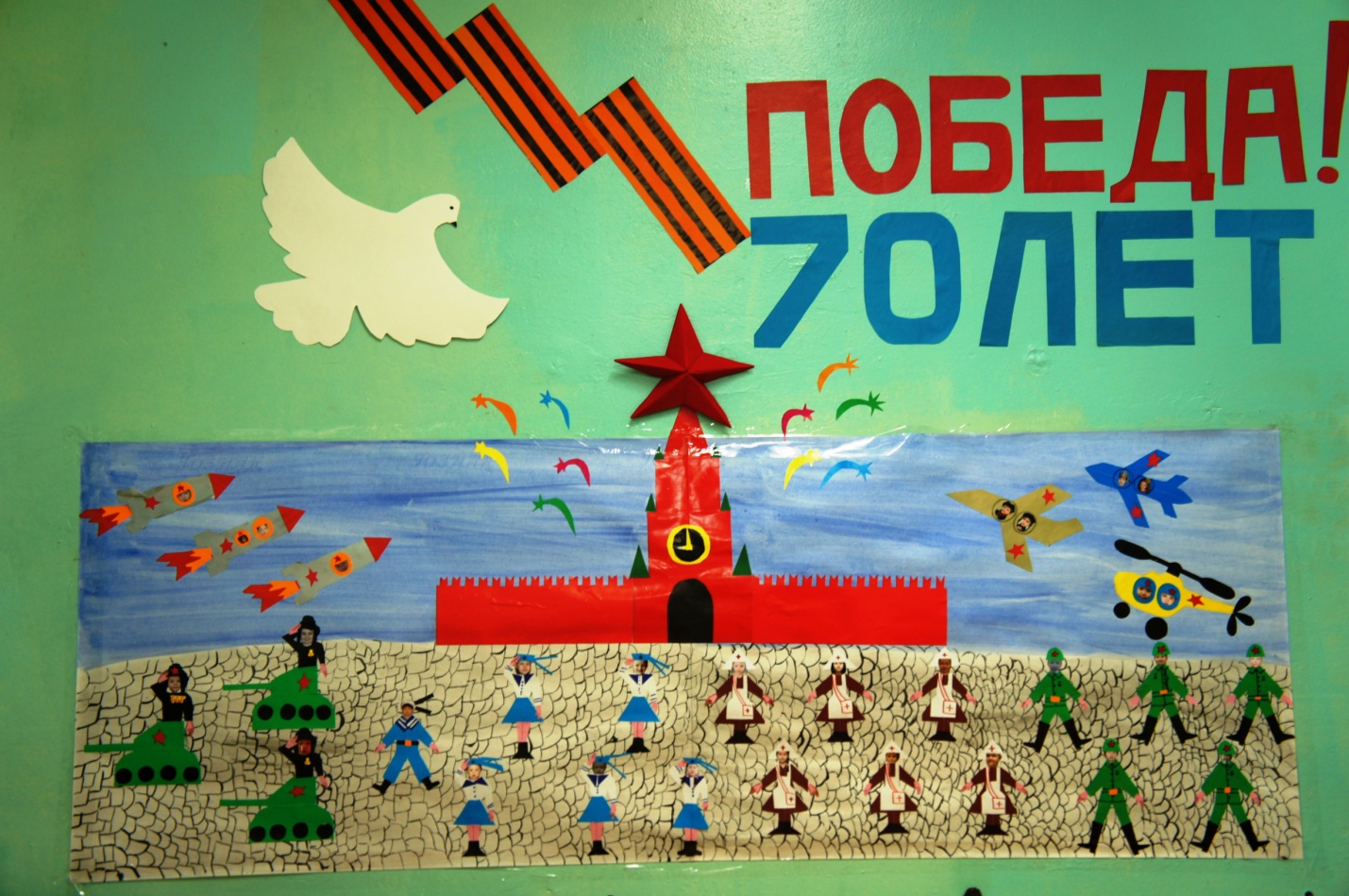 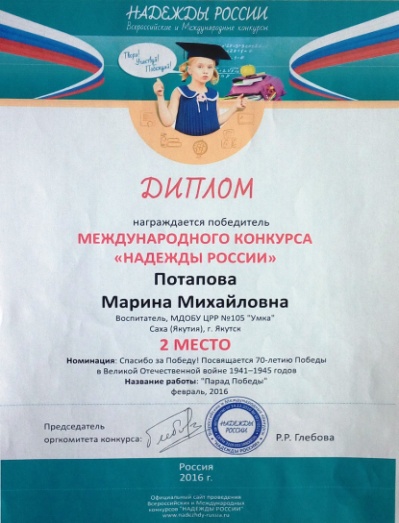 